Я люблю готовить салаты для всей семьи.Алгоритм приготовления салата:
1. Отварить свеклу, морковь, яйца.2. После отварки потереть, огурцы и лук мелко порезать.3. Консервы растолочь.4. Все ингредиенты укладываем слоями, промазывая майонезомПриятного аппетита!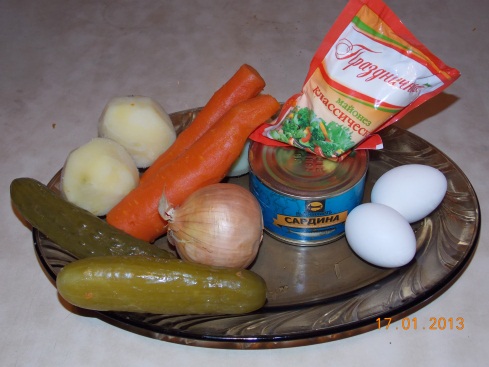 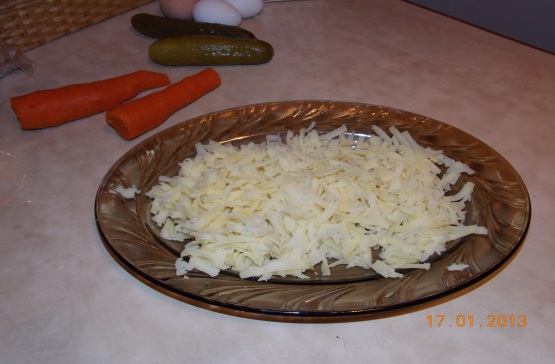 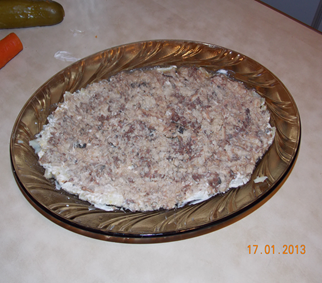 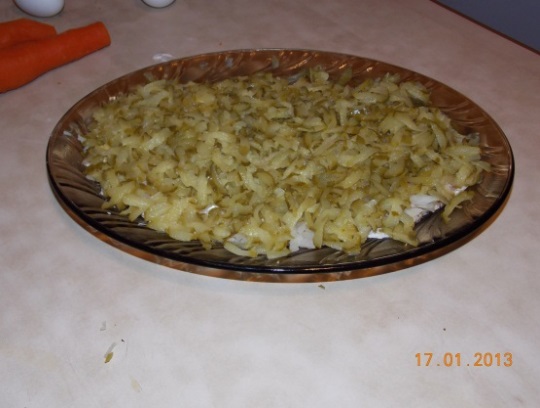 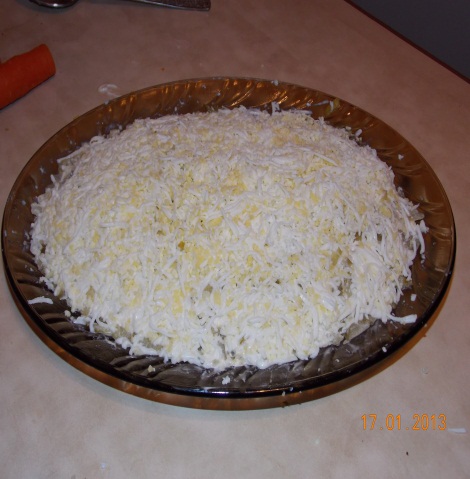 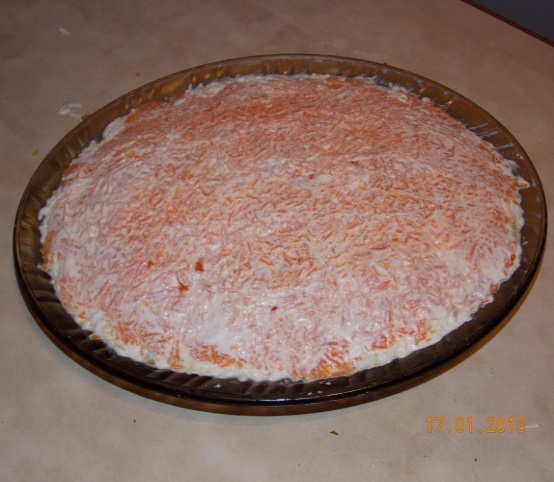 У моей  мамы много кулинарных рецептов по выпечке, по консервированию.Легко и просто было бы жить (даже неинтересно), если бы удалось раз и навсегда расписать, какие поступки и в какой последовательности совершать. На самом деле нам приходится принимать решения в зависимости от создавшейся ситуации. Если идет дождь, то мы надеваем плащ. Если жарко, то идем купаться. Иногда встречаются и более сложные положения, когда надо сделать выбор. В таких случаях говорят, что алгоритм содержит составную команду или ветвление.  А при покупке мороженого алгоритм выглядит так.«Купить мороженое»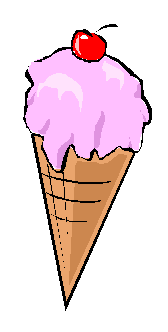 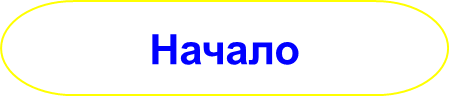 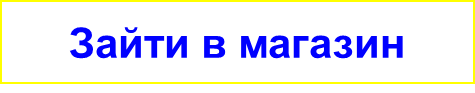 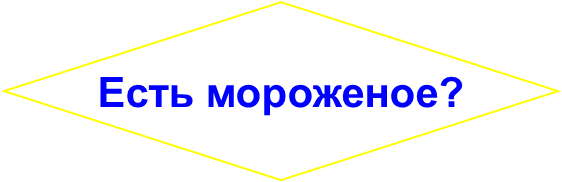 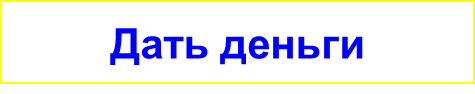 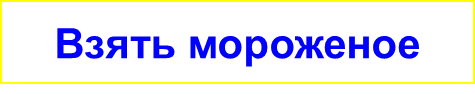 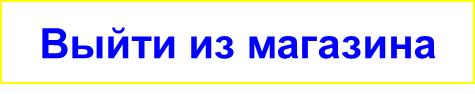 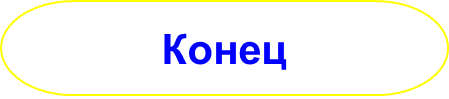 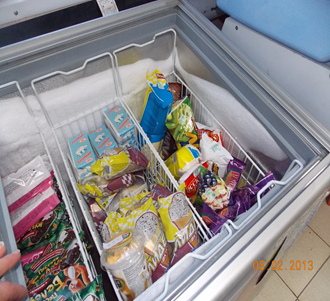 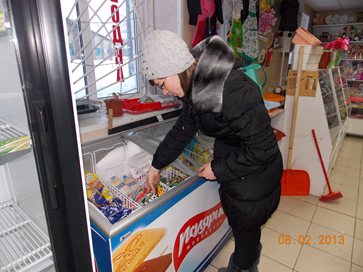 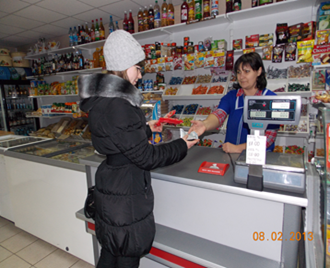     Например, алгоритм «Если встречу друга, то спрошу у него мою книгу, иначе зайду к нему» в виде блок-схемы можно записать так: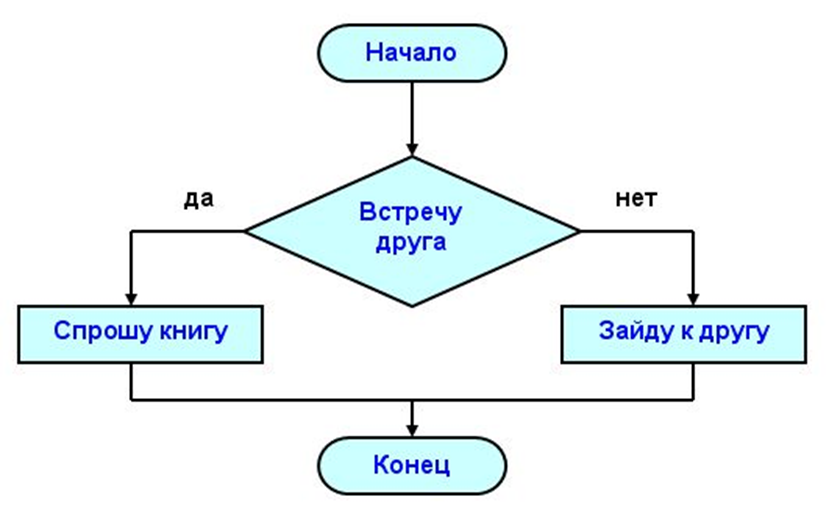 В своей практической деятельности мы постоянно встречаемся с задачами, для решения которых требуется многократно повторять одни и те же действия.     Вот так выглядит блок-схема действий школьника, которому перед вечерней прогулкой следует выполнить домашнее задание по математике: